organizes XXV regionalMilocer Development Forum	-Date: October 23, 2020Venue: University of Donja GoricaThe topic of this year's forum, organized by the Association of Economists of Montenegro, the University of Donja Gorica and the Baltic Association for Management Development, was the Demystification of Digitalization. The project that UDG worked on within the scientific research projects of the Ministry of Science "Support to companies in the fight against COVID-19 digitalization and digital payments" was the basis for the discussion of today's Forum.Topic: Demystifying DigitalizationAGENDA	-08:30 – 09:30	Acreditation09:30 – 10:00 	Introductory words: Mr. Veselin Vukotić, PhD, President of Association of Economists and Managers of Montenegro, Rector of University of Donja Gorica	Ms. Sanja Damjanović, PhD, Minister of Science, Government of Montenegro10:00 -	11:30	Panel 1: Supporting Digitalization Processes in SMEsModerator: Mr. Tomo Popović, PhD, University of Donja GoricaPanelists:	Mr. Mario Spremić, PhD, Faculty of Economics, University in Zagreb, CroatiaMr. Tomi Ilijaš, Arctur, SlovenijaMr. Milika Mirković, PhD, University of Donja Gorica and Institute for Strategic Studies and PrognosesMr. Vojin Golubović, PhD, University of Donja Gorica and Institute for Strategic Studies and PrognosesMr. Stevan Šandi, MSc, University of Donja GoricaMr. Luka Laković, MSc, University of Donja GoricaPrezentation: CIFTIS – China International Fain for Trade in ServicesDiscussion 11:45 - 13:20	Panel 2: Digital PaymentsIntroduction: 	Mr. Zoran Đikanović, PhD, President, Capital Market Authority of Montenegro  Mr. Radoje Žugić, PhD, Governor of Central Bank of MontenegroModerator:	Mr. Zoran Đikanović, PhD, President, Capital Market Authority of Montenegro and professor at UDGPanelists:Mr. Richard Chen, WaykiChain, Shenzhen, PR ChinaMr. Srđan Krčo, PhD, DunavNet, Novi Sad, Serbia Mr. Anil Abbak, Gedik Investments, Istanbul, TurkeyMr. Sebastian Daiconu, Avantas, Kuala Lumpur, MalaysiaMr. Predrag Raković, Watersupply Podgorica, Montenegro Mr. Dragan Knežević, FinTech specialist, UDG, MontenegroPrezentation: BiLira, Istanbul, TurkeyDiscussion13:30 – 15:00	Panel 3: Higher Education Support to Digitalization Processes in Society and EconomyModerator: Ms. Milica Vukotić, PhD, Dean of FIST and professor at University of Donja GoricaPanelists:Mr. Velimir Srića, PhD, University in ZagrebMr. Luo Hang, PhD, Dean of Faculty of Economics, XIHUA University, Chengdu, PR ChinaMs. Sandra Tinaj, PhD, General manager, University of Donja Gorica, MontenegroMs. Nan Ma, PhD, Vice Director, College of Robotics, Beijing Union University, Beijing, PR ChinaMr. Mladen Perazić, PhD, Chamber of Commerce of MontenegroMr. Nikola Mićunović, MSc, Student Business Center, University of Donja Gorica, MontenegroPrezentation: UDG Blockchain classroomMr. Sam Lee, Blockchain Centre Shanghai Mr. Zoran Đikanović, PhD, University of Donja Gorica Discussion15:15 – 15:30 Closing Remarks: Mr. Veselin Vukotić, PhD, President of Association of Economists and Managers of Montenegro17:00 – 18:00		 Annual Meeting of AEM MEAccreditation is mandatory. Number of places is restricted.Registration till October 21st by sending e-mail to: demcg@t-com.meContact person: Marija Orlandic, PhDphone: +382 (0)20 410 720www.aemme.me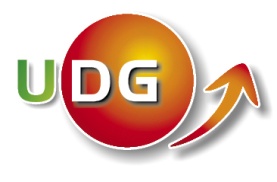 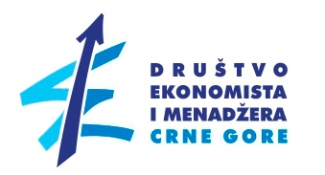 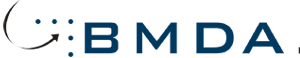 Association of Economists and Managers of Montenegro IN COOPERATION WITHUniversity of Donja Gorica, andBaltic Management Development AssociationAssociation of Economists and Managers of Montenegro IN COOPERATION WITHUniversity of Donja Gorica, andBaltic Management Development AssociationAssociation of Economists and Managers of Montenegro IN COOPERATION WITHUniversity of Donja Gorica, andBaltic Management Development AssociationAssociation of Economists and Managers of Montenegro IN COOPERATION WITHUniversity of Donja Gorica, andBaltic Management Development Association